Horticulture UpdateApril 2020Hi everyone, I hope you and your families are all keeping well. Unfortunately due to the current circumstances I have had to bring the vegetables that we started to grow in our trays from the Phoenix Room to my house so that we can continue to care for them while they are growing. You might remember that we kept the soil moist by giving the trays some water every few days. This is important for the young plants so that they can absorb the nutrients from the soil and also helps them to make their own food.We placed the trays by the window because as you know, the plants need light to help them grow. We were keeping them in the Phoenix Room because it was still quite cold outside in the mornings and during the night but thankfully it has warmed up now as we head towards the Summer months so I have been able to move the trays outside.I have taken a couple of photos for you to see, the lettuce has begun to sprout and will soon be ready to plant out into our raised beds. We also have some onions and strawberries which I hope will start to show some signs of growth very soon! I will keep you updated. We have already planted our carrots and leeks in the school garden and hopefully they are growing in our absence! You had all worked so hard planting the colourful flowers and I am sure they will be there to welcome us when we get back to school.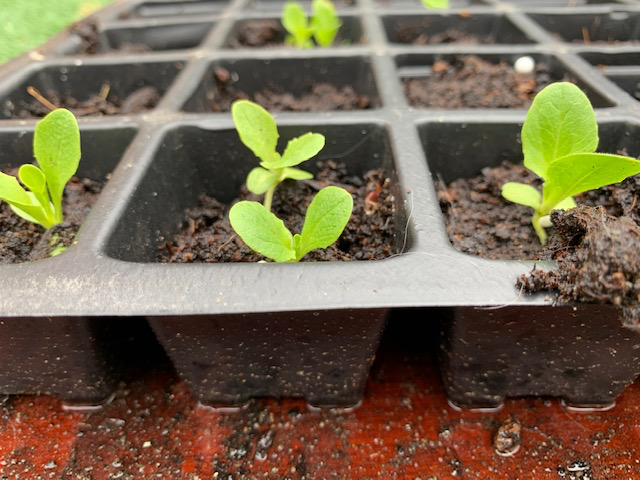 I hope you are all helping out at home and looking after each other. We are all thinking of you and your families and are very much looking forward to seeing you all again very soon.Best WishesMr. Jones